DENKSPELLETJES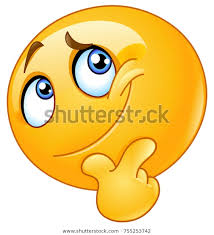 “Ik zie ik zie wat jij niet ziet”Ga op wandel samen met je gezin. Papa of mama of jij zegt “ik zie ik zie wat jij niet ziet”. Je kijkt rond wat je ziet en onthoud iets in je hoofd, je moet het tijdens het wandeleneven blijven zien zodat de anderen ook kunnen rondkijken en raden wie of wat het is.Dit kan je dan om de beurt doen.“Voelspelletjes”Verstop allerlei voorwerpen onder een keukenhanddoek, badhanddoek , een deken of laken..Steek je hand eronder en voelen maar. Kan je raden wat je voelt ?“Patronen naleggen”Maak een rijtje van verschillende voorwerpen waarvan je er 2 hebt. Bv. een mes een vork een lepel Leg deze naast elkaar, maak een nieuw rijtje eronder en dit helemaal hetzelfdeJe kan ook het rijtje verder afmaken.Dit kan je doen met: bestek, kussens, kleurpotloden…Je kan ook: Gezelschapsspelletjes spelen Iets leuk bouwen en dit nabouwen Iets lekkers koken waarbij je een recept moet volgen